Информационно-методический центрКрасносельского района Санкт-ПетербургаВсероссийская олимпиада школьниковшкольный этап2019-2020 учебный годТеоретико-методические задания9-11 классИнструкция по выполнению задания.Уважаемый участник! Вам предлагается 26 вопросов, соответствующих требованиям школьной программы по предмету «Физическая культура». К каждому вопросу от первого до двадцать второго предложено 4 варианта ответа. Среди них содержатся как правильные, так и неправильные ответы. Правильным может быть только один - тот, который наиболее полно соответствует смыслу вопроса.  В 23, 24, 25 вопросах- задание на соответствие понятий и определений. Двадцать шестой вопрос- кроссворд, необходимо вписать название инвентаря, изображенного на рисунке.Внимательно читайте вопросы и предлагаемые варианты ответов. Ваша задача заключается в выборе одного из четырех вариантов ответа, который, по Вашему мнению, является правильным. Старайтесь не угадывать, а логически обосновывать сделанный Вами выбор. Выбранные Вами ответы отмечайте в соответствующих квадратах бланка ответов знаком, позволяющим получить однозначное представление о сделанном Вами выборе. Если Вы выбрали ответ «а», «б», «в» или «г», то в бланке ответов поставьте свой знак в квадрате с соответствующим обозначением.Будьте внимательны, отмечая правильные ответы в бланке. Исправления и подчистки оцениваются как неправильный ответ. Время выполнения задания – 45 минут.Внимание! Перед началом выполнения заданий:-отключить мобильные телефоны.Теоретико-методическое испытание проводится в аудитории, оснащенной столами и стульями. При проведении теоретико-методического задания все учащиеся должны быть обеспечены всем необходимым для выполнения задания: авторучкой, вопросником, бланком ответов. Нельзя: -использовать любой справочный материал;-выходить, переговариваться.Заполните анкету в бланке ответов: напишите свою фамилию, имя, отчество, школу, класс.                  Впишите в графу: фамилия, имя, отчество учителя, подготовившего Вас к олимпиаде.Задания в закрытой форме,1. В каком году был принят Федеральный закон «О физической культуре и спорте в Российской Федерации» а) 2005;  б) 2007;  в) 2010;  г) 2016; 2.  В какой из частей решаются задачи урока?а) в подготовительной;б) в основной;в) в заключительной;г) в каждой из частей.3.Задачи по укреплению и сохранению здоровья в процессе физического воспитания решаются на основе:а) закаливания и физиотерапевтических процедур;б) совершенствования телосложения;в) обеспечения полноценного физического развития;г) формирования двигательных умений и навыков.Какое наказание применяется к спортсмену, уличённому в употреблении допинга?      а) денежный штраф;      б) всеобщее порицание;      в) отстранение от участия публичных мероприятиях;      г) дисквалификация5. Навык представляет собой форму реализации двигательных возможностей, возникшую на основе:а) двигательного стереотипа;б) осуществления неавтоматизированных движений;в) автоматизации двигательного умения;г) сознательного управления движением.6.  Где проводилась Всемирная Зимняя Универсиада-2019 года?    а) Сыктывкар;    б) Красноярск;    в) Сочи;    г) Мурманск.7. Существует два основных способа лазанья по вертикальному канату или шесту:(обратите внимание и отметьте (может быть не одна) позиция)   а) лазанье в один прием;   б) лазанье в два приема;   в) лазанье в три приема;   г) лазанье в четыре приема.8. Основной метод развития выносливости:а) метод равномерного непрерывного упражнения;б) метод переменного непрерывного упражнения;в) метод повторного выполнения двигательных действий;г) метод круговой тренировки.9. Под физическим развитием понимается:а) процесс изменения морфофункциональных свойств организма на протяжения индивидуальной жизни;б) комплекс показателей (рост, вес, ОГК, ЖЕЛ);в) уровень, обусловленный наследственностью и регулярностью занятий физической культурой и спортом;г) размеры и формы тела, функциональные возможности дыхания и кровообращения, физическая работоспособность.10. Российский олимпийский комитет был создан:а) в 1908 г.;               б) 1916 г.;                в) 1912 г.;                               г) 1911 г.11.  Олимпийский символ представляет сбой пять переплетенных колец, расположенных слева направо в следующем порядке:а) вверху – зеленое, черное, красное; внизу синее и желтое;б) вверху – красное, синее, черное; внизу – желтое и зеленое;в) вверху – синее, черное, красное; внизу – желтое и зеленое;г) вверху – синее, черное, красное; внизу – зеленое и желтое.12. В соответствии с Олимпийской хартией олимпийские соревнования проводят:а) Международные федерации по видам спорта;б) Международный олимпийский комитет;в) Ассоциация национальных олимпийских комитетов;г) Олимпийский комитет страны – организатора олимпийских игр.13. Международный олимпийский комитет принял решение о проведении зимних Олимпийских игр:а) 1920 г.;                            б) 1925 г.;                     в) 1924 г.;                          г) 1923 г.Что относится к характеристикам физической нагрузки?а) степень преодолеваемых при их выполнении трудностей;      б) утомление, возникающее в результате их выполнения;      в) сочетание объёма и интенсивности физических упражнений;      г) частота сердечных сокращений.15. В соответствии с Олимпийской Хартией Олимпийские игры состоят из…а) комплекса соревнований по летним и зимним видам спорта. б) соревнований между спортсменами, представляющих свои страны. в) Игр Олимпиады и зимних Олимпийских игр. г) встреч спортсменов, отобранных национальными олимпийскими комитетами.16. Как называют совокупность приёмов механического и рефлекторного воздействия на ткани и органы?а) массаж;б) закаливание;в) гигиена;г) нагрузка.17.  С какой спортивной игрой впервые познакомились европейцы на III Олимпийских играх в Сент-Луисе, США, в 1904 г.?         а) водное поло;         б) баскетбол;            в) волейбол;             г) художественная гимнастика.18.  Расстояние до ворот при выполнении пенальти в футболе:                   а) 9 м;                   б) 10 м;                    в) 11 м;                    г) 12 м.На каких Олимпийских играх впервые был поднят олимпийский флаг, прозвучал олимпийский девиз и совершён ритуал клятвы участников?а) Афины, Греция, 1896 г;б) Сент-Луис, США, 1904 г;в) Антверпен, Бельгия, 1920 г;г) Париж, Франция, 1900 г.20. Каким способом прыгают в высоту легкоатлеты на чемпионате Мира по легкой атлетике и Олимпийских играх:     а) «перекат»;      б) «ножницы»;      в) «перекидной»;     г) «фосбери-флоп». 21. Гибкость это:  а) способность длительное время выполнять упражнения без утомления б) способность наклонять корпус за счет мышечных усилий  в) способность выполнять упражнения с большой амплитудой  г) способность садиться на шпагат без болевых ощущений22. Девиз олимпийских игр:а) «Олимпийцы – среди нас»;б) «Быстрее, выше, сильнее!»;в) «О, спорт! Ты – мир!»г) «Вперёд к победе!».II. Задания на соответствие понятий и определенийУстановите соответствие между спортсменами и видами спорта. Уровень развития каких физических способностей оценивается нормативами комплекса ГТО? Например: рывок гири – уровень развития силовых способностей.25. Установите соответствие между двигательными способностями и средствами, их воспитывающими.III. Задания за верное утверждениеЗадание: Рассмотрите изображенный инвентарь. В бланке ответов впишите название. 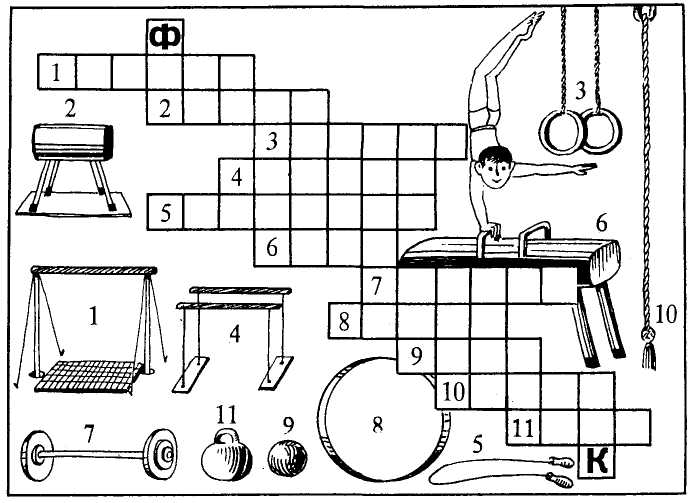 1. Светлана ХоркинаА. хоккей2. Ирина РоднинаБ. лёгкая атлетика3. Вячеслав ФетисовВ. фигурное катание4. Владимир КуцГ. тяжёлая атлетика5. Юрий ВласовД. греко-римская борьба6. Александр КарелинЕ. спортивная гимнастикаВид норматива ГТО Способности1. Прыжок в длину с места12. Бег 60 или 100м23. Подтягивание34. Бег 2 км45. Наклон вперед из положения стоя с прямыми ногами56. Метания мяча в цель61.  способность сохранять равновесиеА. кросс2. скоростно-силовые способностиБ. «ласточка»3. гибкостьВ. старты4. выносливостьГ. метание в цель5. быстрота реакцииД. прыжки6. точность движенийЕ. махи ногами